ANEXO 2 – FICHA DE PRÉ-INSCRIÇÃOFUNDAÇÃO EDSON QUEIROZ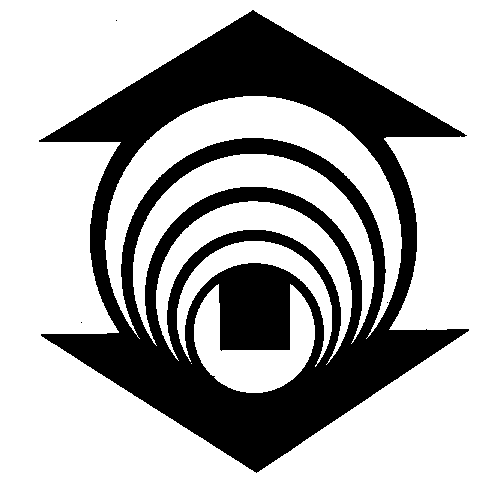 UNIVERSIDADE DE FORTALEZAVICE-REITORIA DE PÓS-GRADUAÇÃO - VRPPGDIVISÃO DE PÓS-GRADUAÇÃO LATO SENSU E EDUCAÇÃO CONTINUADA  Ficha de Pré- inscrição	Recursos próprios                                                                             	Empresa/Instituição __MPCE______  Apoio:               Garantido                 Pendente5.1. Graduação Específica a área(FAVOR PREENCHER TODOS OS ITENS)6.1. Pós-Graduação CURSO DE ESPECIALIZAÇÃO EM combate à corrupçãoPRÉ-Inscrição n.º:________ANEXAR CÓPIAS: RG E DIPLOMA DE GRADUAÇÃODADOS PESSOAIS Nome Completo:Nascimento:Sexo:Estado Civil:Naturalidade: Nacionalidade:RG:Org. Exp.:UF:CPF:E-mail:ENDEREÇO PESSOALRua:N.º:Apto:Bairro:Cidade:UF:CEP:Fone:Celular:03. EMPRESA/TRABALHO Nome:Ministério Público do Estado do CearáRua:N.º:Bairro:Cidade:UF:CEP:Fone:Cargo/Função:04.FORMA DE PAGAMENTO DO CURSO05.CURSO SUPERIOR (POR INSTITUIÇÃO CREDENCIADA)CURSOINSTITUIÇÃOCIDADE/UFANO/CONCLUSÃO06.CURSO DE PÓS-GRADUAÇÃO (por Instituição credenciada)CURSOINSTITUIÇÃOCIDADE/UFNÍVELCURSOC/HANOCONCLUSÃOEm _____/_____/________.	Assinatura do(a) candidato(a)